INDICAÇÃO Nº 499/2019Assunto: Solicita a execução de manutenção, poda das árvores e vegetação e da Rua Hum, 1890, conforme especifica.Senhor Presidente:INDICO, ao Sr. Prefeito Municipal, nos termos do Regimento Interno desta Casa de Leis, que se digne determinar à Secretaria competente que proceda execução manutenção, poda das árvores e vegetação e limpeza da Rua Hum, 1890, Bairro Pinheirinho – Glebas de San Diego, proporcionando assim a segurança necessária no tráfego de veículos, e melhorando a visualização dos motoristas. A presente indicação visa a atender o anseio dos moradores que pedem providências.SALA DAS SESSÕES, 03 de abril de 2019.HIROSHI BANDO    Vereador – PP*Acompanha (02) fotos.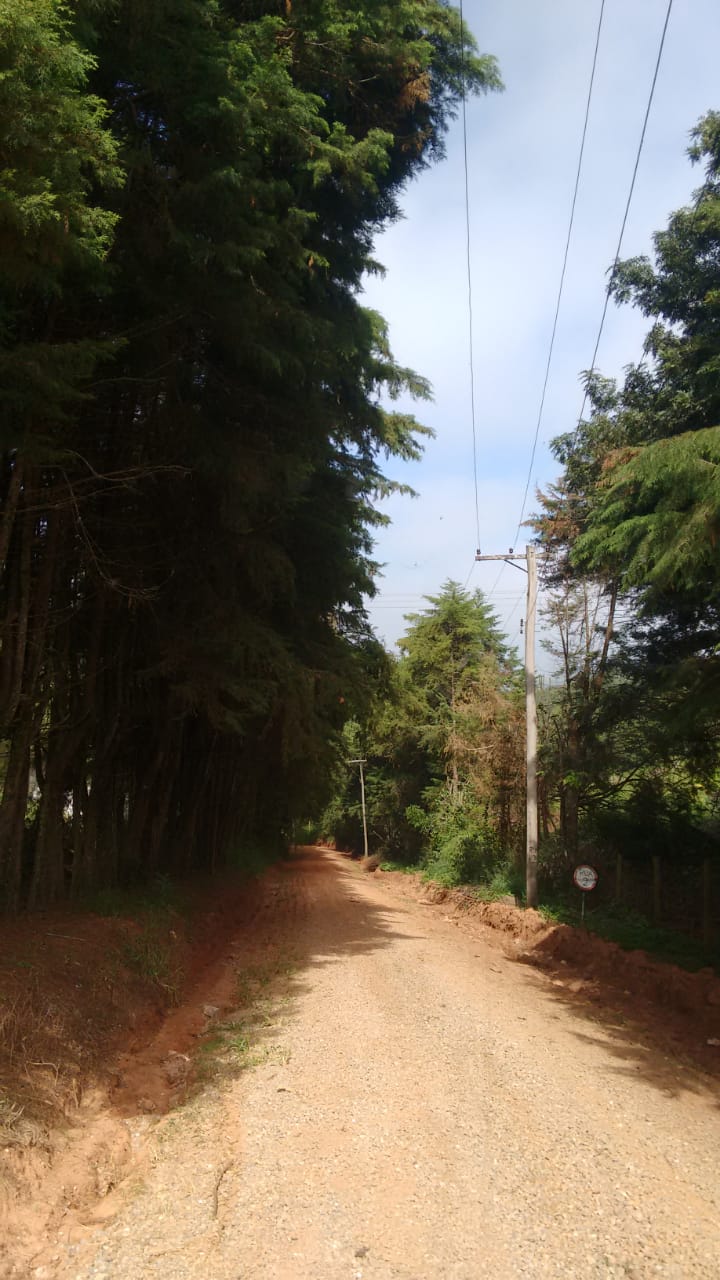 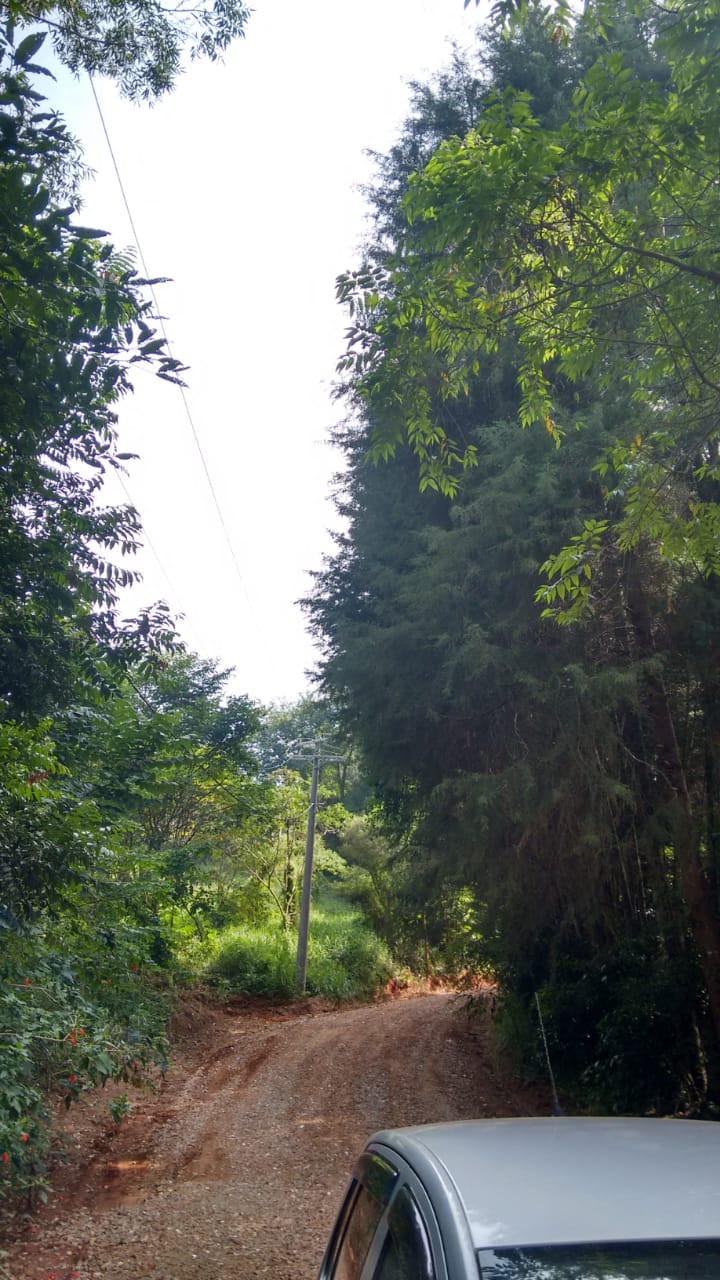 